PRACOVNÍ LIST – NÁSTUP HABSBURKŮ NA ČESKÝ TRŮNDoplň neúplný text.Po smrti Ludvíka Jagellonského byl roku 1526 zvolen na český trůn ______________________ člen mocného evropského rodu, který pocházel z _______. Vláda Habsburků trvala až do roku_________, kdy byla vyhlášena 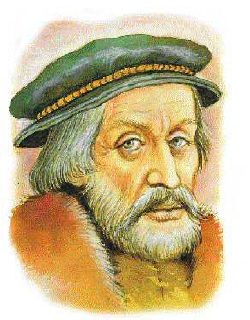 Československá republika, tedy téměř ________________let.Ferdinand byl rázný a cílevědomý panovník,přísný katolík, který také _______církevzvýhodňoval proti jiným církvím. Pod vládou Habsburků se spojily __________________země a ___________________království se zeměmi____________________. České země měly obtížné postavení. Byly bohatší než ostatní země, Habsburkové zde vybrali nejvíce peněz, ale měly stále menší vliv na krále. Každý pokus o větší samostatnost země ztroskotal. Sídelním městem byla______________________.CÍSAŘ RUDOLF II. HABSBURSKÝVnuk Ferdinanda I. Rudolf II. Habsburský si jako jediný Habsburk zvolil za své sídelní město__________________. Praha v té době vzkvétala. V Praze pobývali významní astronomové _______________________ a_________________________. Rudolf II. podporoval i astrology a alchymisty. Nedlouho před smrtí sesadil Rudolfa II. z trůnu jeho bratr Matyáš, který za sídelní město určil opět ___________________.Napiš k charakteristikám jméno správné osoby.Tento italský malíř působil na habsburském dvoře, z jeho tvorby jsou známé portréty složené zovoce, rostlin a živočichů.Tento habsburský panovník byl českým a uherským králem. Jako jediný si zvolil za sídelní město Prahu.Tento Habsburk byl zvolen českým králem po smrti Ludvíka Jagellonského v bitvě u Moháče v roce 1526. Vládl pevně a tvrdě. Jeho vláda trvala 38 let.Tento uznávaný astronom a matematik působil na dvoře Rudolfa II. Byl také císařským hvězdářem.Tento habsburský panovník byl mladším bratrem Rudolfa II., kterého nechal sesadit a ujal se vlády. Sídelním městem se opět stala Vídeň.Nápověda:Ke jménům jednotlivých osobností doplň název rodu, ze kterého pocházely. Vymaluj stejnou barvou a spojte nebo doplňte stejné číslo.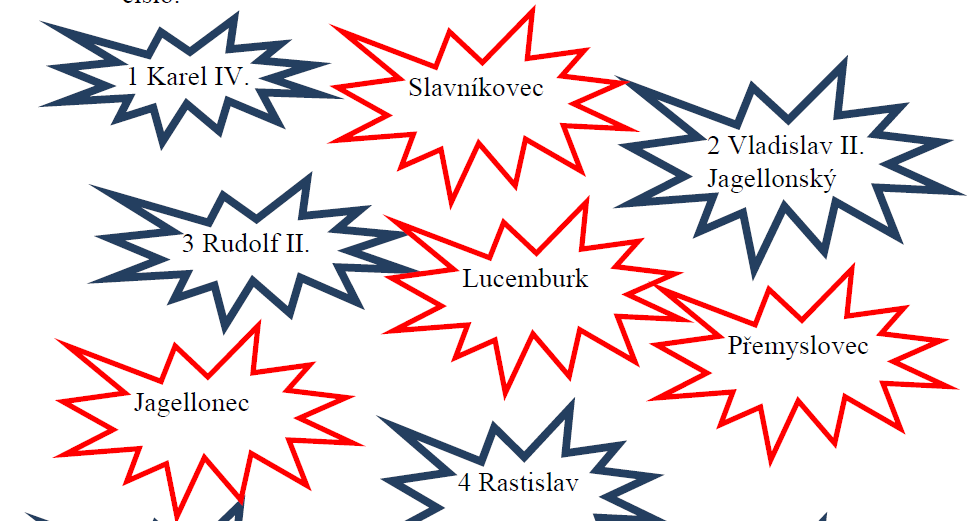 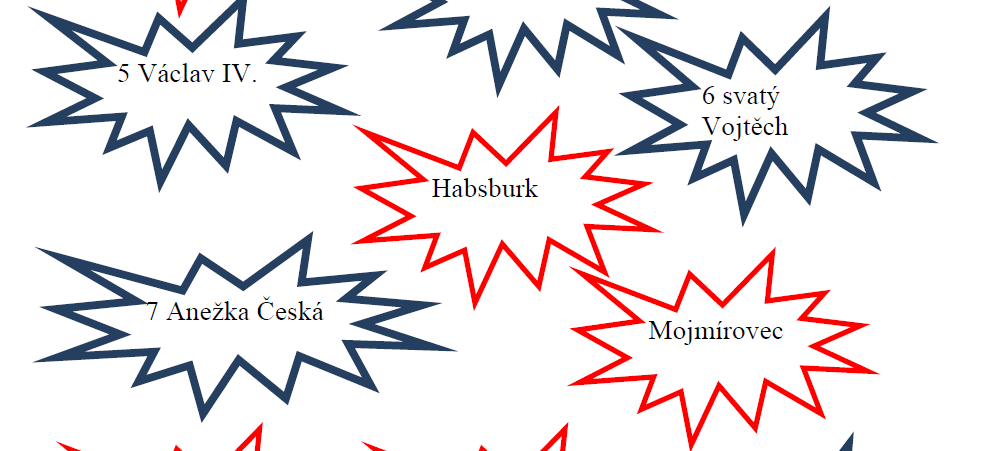 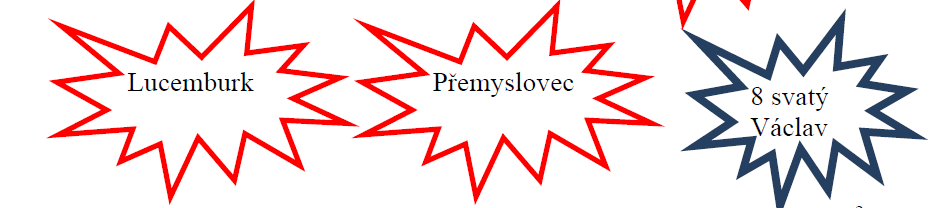 Vylušti tajenku.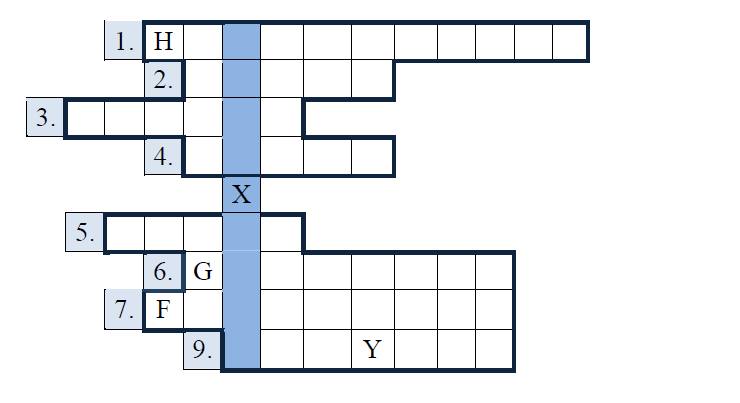 1. Na počátku 16. století nastoupili na český trůn _____________________________2. Sídlo vlády přenesli z Prahy do ______________________3. Vědce a umělce zval do Prahy především císař ________________________4. Šlechta si místo hradů začala budovat _________________________5. Rudolf si naposledy zvolil za sídelní město ___________________________6. Z Rudolfovy doby pochází pověst o hliněném _________________________7. První habsburský vládce na našem trůnu byl __________________________8. Učení, které se snažilo vyrobit zlato a elixír života ______________________Přečti si pověst o Golemovi. Namaluj obrázek Golema a pověst převyprávěj.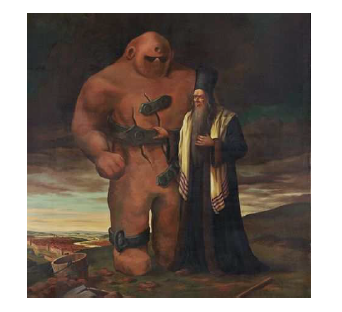 Odpovězte ano – ne.Název uměleckého stylu, který se začal šířit v době nástupu Habsburků na český trůn byl renesance.  _________Po smrti Rudolfa II. došlo k dalšímu útisku českého národa. ________Císařští úředníci vládli vlídně a spravedlivě. ___________Čeští páni se vzbouřili proti Habsburkům.  ____________Císařské vojsko se střetlo s českými pány roku 1620 v bitvě na Bílé hoře u Prahy. __________Císařské vojsko v této bitvě prohrálo a začaly dobré časy. _____________Císařské vojsko v této bitvě vyhrálo a začala třicetiletá válka. ____________Jediná církev, která byla povolena po bitvě na Bílé hoře, byla evangelická. __________Jan Ámos Komenský mohl žít a pracovat v Čechách. ___________Jan Ámos Komenský musel opustit svou vlast. ______________Jan Ámos Komenský byl v habsburské říši uznáván jako velký učitel a myslitel a mohl zde vyučovat. ____________Jan Ámos Komenský byl uznáván v cizině, ale domů se nikdy nemohl vrátit. __________Jan Ámos Komenský napsal obrázkovou učebnici Svět v obrazech. ___________Jan Ámos Komenský je nazýván „velký učitel“. ____________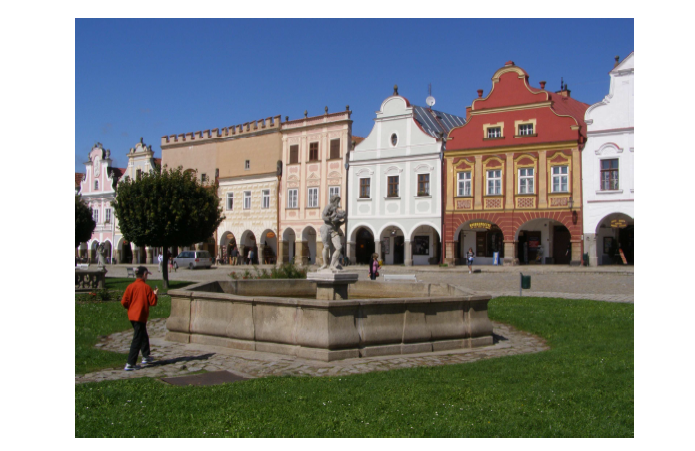 Matyáš Habsburský, Guiseppe Arcimboldo, Jan Kepler, Ferdinand I. Habsburský, Rudolf II. Habsburský